HYGIENE AND NUTRITION- GRADE 3 TERM 1 2023We should brush our teeth ____________ times a dayThe food we eat is cooked in the ____________.After washing clothes we can reuse the water to ____________.The food we eat at lunch time is called ____________.A doctor who treats our teeth is called a ____________.

Draw these items found in the kitchenCupKnifeAn orange tastes ____________Dirty latrines and toilets smell ____________An avocado has ____________seed.I eat breakfast in the ____________.

Name the pictures.   ___________________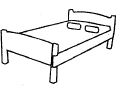    
___________________ 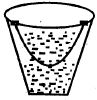    
___________________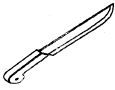   
___________________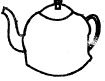   ___________________

Name three items we use to clean the house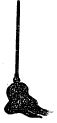 _________________________________________________________Personal items should not be___________________
